Making Pictographs Behaviours/StrategiesMaking Pictographs Behaviours/StrategiesMaking Pictographs Behaviours/StrategiesMaking Pictographs Behaviours/StrategiesStudent has difficulty translating the information from the tally chart to the pictograph. Student bunches pictures together on the graph. 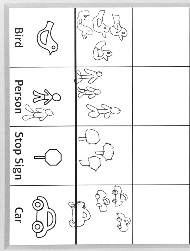 Student draws pictures in lines, but pictures are of different sizes and are not equally spaced and aligned. 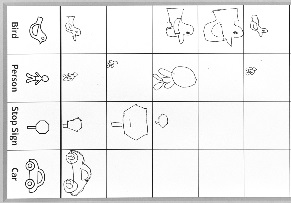 Student draws pictures in lines, all pictures are about the same size, and there is one picture in each space. 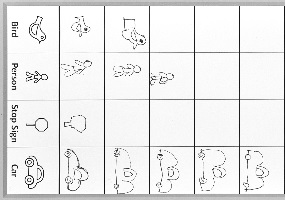 Observations/DocumentationObservations/DocumentationObservations/DocumentationObservations/DocumentationReading Pictographs Behaviours/StrategiesReading Pictographs Behaviours/StrategiesReading Pictographs Behaviours/StrategiesReading Pictographs Behaviours/StrategiesStudent has difficulty counting the number of pictures in a column.Student draws and counts the pictures but has difficulty reading data from the graph (e.g., “Which column has the most pictures?”).Student reads data from the graph but has difficulty comparing the data.Student answers “how many” questions about the graph and compares data using terms such as “more,” “fewer,” “most,” and “least.”Observations/DocumentationObservations/Documentation